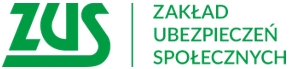 Informacja prasowaWniosek o emeryturę lub rentę możesz złożyć późniejOsoby, które z różnych przyczyn, w okresie epidemii, nie mogą lub nie chcą składać wniosku o emeryturę, rentę lub o ich przeliczenie, mogą zrobić to w późniejszym terminie.  Jeśli do wniosku dołączą stosowne oświadczenie, nie stracą przy tym wypłaty za wcześniejsze miesiące. W oświadczeniu należy wskazać datę, od której oczekuje się przyznania prawa do świadczenia. Data ta nie może być wcześniejsza niż 1 marca 2020 r.  Wniosek wraz z oświadczeniem można złożyć najpóźniej przed upływem 30 dni od zakończenia stanu zagrożenia epidemicznego lub stanu epidemii. Na wskazany w oświadczeniu dzień, muszą być spełnione wszystkie warunki do przyznania świadczenia. Dotychczas prawo np. do emerytury było przyznawane od miesiąca, w którym został złożony wniosek. Na podstawie przepisów, które weszły w życie 18 kwietnia 2020 r., możliwe jest przyznanie, przeliczenie lub podjęcie wypłaty świadczenia za  cały okres epidemii. Jeśli dana osoba złoży wniosek o emeryturę np. w czerwcu, ale warunki do  emerytury spełni już w marcu, będzie miała prawo do świadczenia od marca, o ile, do składanego w czerwcu wniosku o emeryturę, dołączy stosowne oświadczenie, wyrażające wolę uzyskania świadczenia od marca. – informuje Marlena Nowicka – rzeczniczka prasowa ZUS w Wielkopolsce. Należy przy tym pamiętać, że prawo do emerytury, to nie to samo co prawo do jej wypłaty. Przy wypłacie emerytury, konieczne jest rozwiązanie stosunku pracy. Wówczas ZUS w zależności od daty jego rozwiązania, wypłaci stosowne wyrównanie. Regulacja pozwalająca na późniejsze złożenie wniosku o świadczenie nie ma zastosowania do świadczeń przyznawanych w drodze wyjątku, do których należą również rodzicielskie świadczenia uzupełniające.Marlena Nowickaregionalna rzeczniczka prasowa ZUS w Wielkopolsce